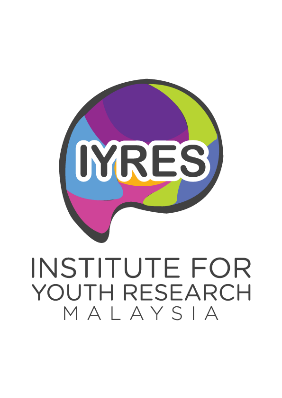 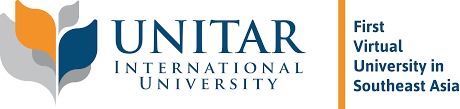 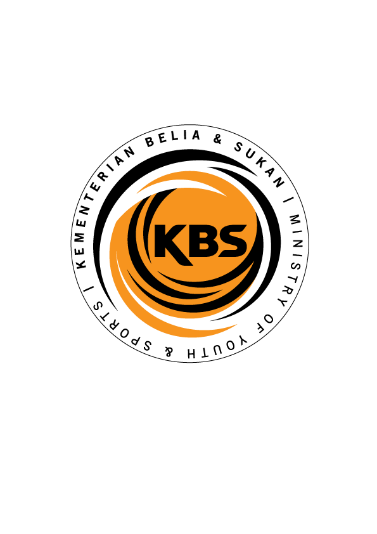 ATURCARAPERSIDANGAN MEJA BULAT (RTD) SIRI 1/2021GELOMBANG PENGUNDI MUDA - #TONGGAK NEGARA9.30 PAGI HINGGA 1.00 PETANGAUDITORIUM UNITAR INTERNATIONAL UNIVERSITY, PJ, SELANGOR*Tertakluk kepada perubahan semasa ke semasa*Pakaian adalah Smart Casual9.30 pagi                -                               -                           Pendaftaran Peserta ProgramKetibaan VIP/Dif-dif jemputan/Panel/Moderator10.00 pagi              -                               -                               -Permulaan Program RTDNyanyian Lagu NegarakuBacaan Doa10.15 pagi              -Ucapan Perasmian oleh:YB Senator Wan Ahmad Fayhsal Wan Ahmad Kamal Timbalan Menteri Belia dan Sukan Malaysia                               -Taklimat Persidangan oleh Moderator:Encik Sayed Munawar Sayed Mohd Mustar Personaliti Televisyen10.30 pagi              -PEMBENTANGAN IYBrs. Dr. Vellapandian PonnusamyKetua Pegawai Eksekutif, IYRES“Kesedaran dan Kesediaan Golongan Belia Sebagai Pengundi”10.50 pagi              -PEMBENTANGAN IIYBhg. Prof. Emeritus Tan Sri Dato’ Sri Prof. Ir. Dr. Sahol Hamid Abu BakarNaib Canselor UNITAR International University“Pendidikan dan Pembangunan Belia Sebagai Pengundi Bertanggungjawab”11.10 pagi              -PEMBENTANGAN IIIYBrs. Encik Tharma PillaiAdvocacy Director, UNDI 18“Mengundi Seawal Umur 18 Tahun Mengiktiraf Peranan Belia”11.30 pagi              -Sesi Soal Jawab bagi Pembentangan I,II dan III12.00 tengah hari   -Persiapan Resolusi Persidangan Meja Bulat: Gelombang Pengundi Muda - #Tonggak Negara12.15 tengah hari   -Pembentangan Resolusi Persidangan Meja Bulat: Gelombang Pengundi Muda Oleh:YBrs. Dr. Vellapandian Ponnusamy Ketua Pegawai Eksekutif IYRES12.45 tengah hari   -Ucapan Penutup oleh:YBrs. Encik Mohammad Shah AndrewKetua Perancangan Strategik, UNITAR International University1.00 petang            -Tamat dan Bersurai